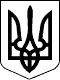 БЕРЕГІВСЬКА РАЙОННА ДЕРЖАВНА АДМІНІСТРАЦІЯЗАКАРПАТСЬКОЇ ОБЛАСТІР О З П О Р Я Д Ж Е Н Н Я__26.05.2021__                                  Берегове                                   №____146___Про оголошення Подяки	Відповідно до статей 6 і 39 Закону України  „Про місцеві державні адміністрації”, за активну суспільно-громадську діяльність, вагомий внесок у розвиток освітньої і молодіжної політики в районі та досягнуті успіхи у справі навчання і виховання підростаючого покоління: 	Оголосити Подяку Берегівської районної державної адміністрації ГЕЙЦІ Тихомиру Тихомировичу, директору Великоберезького закладу загальної і середньої освіти імені Добраї Петера.Голова державної адміністрації                                                     Ігор ВАНТЮХ